Want an OIPC speaker at your next event? Please complete this form and submit it by email to speakers@oipc.ab.caWe recommend you submit your request at least two months prior to the event, to allow enough time for our Office to review and respond to your request. The OIPC has limited resources to meet our obligations under Alberta’s access and privacy legislation. As such, the Office has adopted a strategic approach to our participation in seminars, workshops, conferences, and other educational opportunities. Factors in our decision making include the size of the audience and the topic to be addressed. Preference will be given to events that help us meet our educational mandate. An OIPC representative will follow-up with the contact person noted on this form.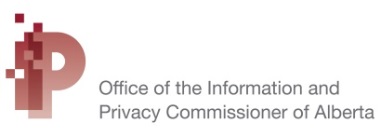 SPEAKING ENGAGEMENT REQUEST FORMDetails of the requestDetails of the requestDetails of the requestDetails of the requestDetails of the requestDetails of the requestDetails of the requestDetails of the requestDetails of the requestDetails of the requestDetails of the requestDetails of the requestDetails of the requestDetails of the requestDetails of the requestDetails of the requestContact personContact personContact personContact personContact personContact personContact personContact personContact personContact personContact personContact personContact personContact personContact personContact personName:Name:Title:Title:Title:Title:Phone:Phone:Email:Email:Email:Email:Organization:Organization:Event detailsEvent detailsEvent detailsEvent detailsEvent detailsEvent detailsEvent detailsEvent detailsEvent detailsEvent detailsEvent detailsEvent detailsEvent detailsEvent detailsEvent detailsEvent detailsType of event:Type of event:Type of event:Number of participants:Number of participants:Number of participants:Number of participants:Number of participants:Topic or area of interest:Topic or area of interest:Topic or area of interest:Topic or area of interest:Topic or area of interest:Date and time of event:Date and time of event:Date and time of event:Date and time of event:Time allotted for the speaker:Time allotted for the speaker:Time allotted for the speaker:Time allotted for the speaker:Time allotted for the speaker:Time allotted for the speaker:Time allotted for the speaker:Location (city/facility):Location (city/facility):Location (city/facility):Location (city/facility):Audience demographics:Audience demographics:Audience demographics:Audience demographics:Additional informationAdditional informationAdditional informationAdditional informationAdditional informationAdditional informationAdditional informationAdditional informationAdditional informationAdditional informationAdditional informationAdditional informationAdditional informationAdditional informationAdditional informationAdditional informationOffice use onlyOffice use onlyOffice use onlyOffice use onlyOffice use onlyOffice use onlyOffice use onlyOffice use onlyOffice use onlyOffice use onlyOffice use onlyOffice use onlyOffice use onlyOffice use onlyOffice use onlyOffice use onlyApproved:Assigned toAssigned toAssigned toAssigned toAssigned toAssigned toAssigned to